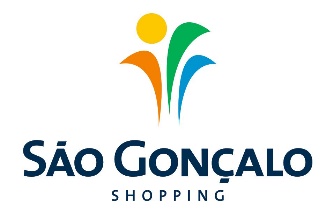 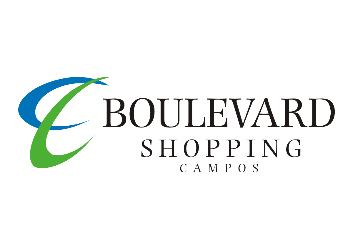 REGULAMENTO DA AÇÃO “Empodera Ela (#empoderaela)” Trata-se de ação denominada “Empodera Ela (#empoderaela)”, realizada pelo  Shopping localizado na CNPJem suas redes sociais, com abrangência em território nacional, sendo livre participaçao de todos os consumidores interessados.  Início e Término: de 18/02/2021 a /03/2021.Dos Participantes:  Poderá participar da ação, qualquer cliente, pessoa física, residente e domiciliada em todo o território nacional, que manifestar interesse em criar/escrever frases de empoderamento feminino nas redes sociais do shopping para o Dia da Mulher com a hashtag #empoderaela. Como Participar. No dia 18/02/2021, 30 (trinta) shoppings da rede Aliansce Sonae farão, em seu perfil de Instagram, um post convidando as pessoas a deixarem frases de empoderamento para uma mulher com a hashtag #empoderaela.Ao longo da ação, os shoppings selecionarão algumas frases criativas sobre o tema. Essas frases se tornarão figurinhas no Instagram e posts com @ e/ou foto de perfil da pessoa que escreveu a frase nos comentários do post. Além disso, as frases poderão ser expostas na comunicação interna ou externa do shopping, em formato de impressão, projeção e afins. Em hipótese alguma haverá premiação ao ranking para os participantes envolvidos, sendo apenas uma ação para motivação de empoderamento feminino.Além de virarem posts publicitários, todas as frases recebidas pelo shopping poderão ser incluídas no hotsite da ação (), onde haverá uma área em que as frases aparecerão de forma randômica junto com a identificação do perfil da pessoa (o @) e a foto de perfil do participante que a encaminhou para o Instagram do shopping, nas redes sociais e também poderão constar em impressões no all do shopping. Cada shopping participante selecionará uma frase para que seja transformada em figurinha emblemática da campanha em referência.No final da ação, haverá uma área de fotos no hotsite () onde serão incluídas todas as fotos das ações que aconteceram nos 30 (trinta)  shoppings da rede Aliansce/Sonae, as quais serão apresentadas no dia 08/03/2021. Cada shoppings também irá produzir um vídeo com o resumo da ação onde poderão ser incluídas algumas das frases recebidas com o @ e foto de perfil dos autores de cada frase e fotos e outros registros da ação. No final, será produzido ainda um vídeo único com o resumo da ação nos 30 shoppings participantes que incluirá também algumas das frases recebidas com o @ e foto de perfil dos autores de cada frase e fotos e outros registros da ação.Os consumidores poderão colaborar com a quantidade de frases que quiserem, desde já autorizando, expressamente, a utilização das frases, a identificação de seu perfil (o @) e suas imagens, sem qualquer ônus para os shoppings participantes da ação e/ou para o grupo Aliansce/Sonae.Divulgação da Imagem dos Participantes: Os participantes concordam desde já, com a utilização de seus nomes, imagem, som de voz, frases e a identificação de seu perfil (o @)  para divulgação desta ação, sem que isso traga qualquer tipo de ônus para as empresas participantes, pelo período de até 01 (um) ano. Considerações Gerais. Terminando o período de participação, o Shopping reserva-se ao direito de considerar encerrada a ação.As dúvidas e controvérsias deverão ser sanadas diretamente com o Shopping por intermédio do fone (2)Fica, desde já, eleito o foro da Comarca do shopping para solução de quaisquer questões referentes à presente ação. Este Regulamento estará disponível, em sua integralidade no hotsite A ação independe de qualquer modalidade de sorteio, vale-brinde, concurso ou operação assemelhada, não estando, portanto, sujeita à autorização prévia estabelecida no artigo 1º da Lei Federal 5.768/71 e suas regulamentações.A simples participação na presente campanha implica na concordância, aceitação e reconhecimento do presente Regulamento, bem como autoriza o Shopping a promover a divulgação dos nomes, frases e imagens dos participantes. A participação nesta ação não gerará aos consumidores nenhum outro direito ou vantagem que não estejam expressamente previstos neste regulamento. Esta ação, assim como seu regulamento, poderá ser alterada, suspensa ou cancelada pelo Shopping, mediante simples aviso, por motivo de força maior ou por qualquer outro fator ou motivo imprevisto que esteja fora do controle da empresa promotora e que comprometa o regular andamento da ação, de forma a impedir ou modificar substancialmente a condução desta como originalmente planejado. 